Załącznik nr 1 do RegulaminuFORMULARZ REKLAMACYJNYImię i nazwisko ………………………………………………………………………………………………………………Telefon kontaktowy …………………………………………………………………………………………………….Adres e-mail: ………………………………………………………………………………………………………………….Data otrzymania towaru: ……………………………………………………….………………………………..Numer zamówienia: …………………………………………………………………………………………………..Towar objęty niezgodnością z umową: ……………………………………………………………..Dokładny opis niezgodności z umową: ……………………………………………………………Data stwierdzenia niezgodności z umową: ……………………………………………………Żądanie reklamującego (zaznaczyć właściwe krzyżykiem):        naprawa towaru                                                        obniżenie ceny        wymiana towaru na nowy                                     zwrot zapłaconej ceny W przypadku wyboru opcji obniżenia ceny, prosimy o wskazanie żądanej kwoty: …………..…… oraz numeru konta …………………………….……………………………………………………………………                                                                                                                                                                                                                                                                                                       data i podpis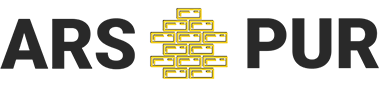 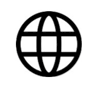 www.piankisklep.pl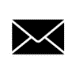 biuro@piankisklep.plTowar wraz z formularzem reklamacji (lub innym oświadczeniem reklamacyjnym) i potwierdzeniem zakupu należy zapakować i odesłać na adres: ul. Dzwonkowa 4, 96-321 Władysławów.